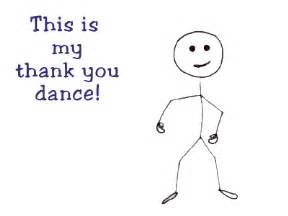 Dear Parents, Guardians and Friends, 	Thank you so much for volunteering to host a station at our annual game day event on Tuesday, June 19th. If you are coming for the 9:15-11:15 session or for the whole day, please come help set up at 8:30. You will have a break from 11:15-12:45.  If you are coming to the 1:00-3:00 session, please come at 12:45 so we can set you up at your station before that group comes out. We will be setting up outside by the big playground. If we have rain that day we will set up inside and run stations in classrooms. Thank you so much for making this day such a huge success! The kids are super excited! 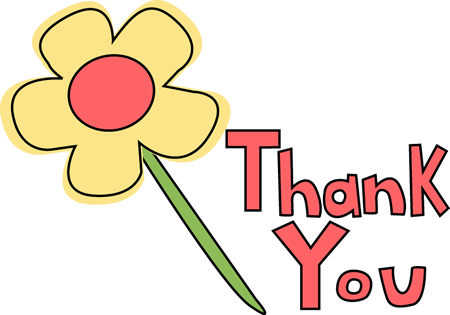 Mrs. Maselli & Mr. Popperwww.GranbyPE.Weebly.com Dear Parents, Guardians and Friends, 	Thank you so much for volunteering to host a station at our annual game day event on Tuesday, June 19th. If you are coming for the 9:15-11:15 session or for the whole day, please come help set up at 8:30. You will have a break from 11:15-12:45.  If you are coming to the 1:00-3:00 session, please come at 12:45 so we can set you up at your station before that group comes out. We will be setting up outside by the big playground. If we have rain that day we will set up inside and run stations in classrooms. Thank you so much for making this day such a huge success! The kids are super excited! Mrs. Maselli & Mr. Popperwww.GranbyPE.Weebly.com 